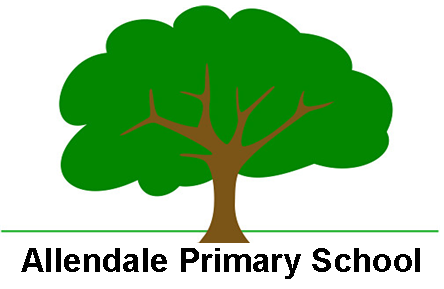 Enabling and Adapting the Art, Design and Technology  Curriculum At Allendale Primary School we are able to support SEND and less experienced learners in the Art, Design and Technology curriculums on a personalised approach that can include:Pre – teaching of topic vocabulary Pre-teaching/Pre reading of topic contentPre-exposure to lesson content/equipment to engage interestUse of hooks to engage visual learners e.g model, picture, objectFocus on oracy – well managed environmental background noiseUse of a therapeutic classroom to create a calm learning environmentVisual prompts and organisersPersonalised vocab matMixed ability peer pairings/groupings/flexible groupingsDyslexia friendly strategies for reading and writing Modelled ‘thinking out loud’ to scaffold problem solvingAdditional adult modelling of techniquesUse of large scale materialsFrames or tapes to hold still workExperimentation with different resources eg sponges or fingers for painting or use of chunkier materialsSensory aids e.g. specialist scissors Visual aids in the form of worked examplesGrowth mindset approach to evaluating work and that of othersAdult scaffolding to further break down tasks and learning into smaller stepsUse of the outdoor environment for learning